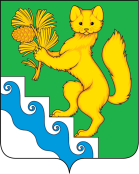 АДМИНИСТРАЦИЯ БОГУЧАНСКОГО РАЙОНАР А С П О Р Я Ж Е Н И Е22.08. 2023         			     с. Богучаны    			                 № 606-рОб условиях приватизациимуниципального имуществаВ соответствии с Федеральным законом от 21.12.2001 № 178-ФЗ «О приватизации государственного и муниципального имущества», постановлением Правительства Российской Федерации от 27.08.2012 № 860 «Об организации и проведении продажи государственного или муниципального имущества в электронной форме», решением Богучанского районного Совета депутатов от 14.12.2022 №734/1-263 «Об утверждении прогнозного плана (программы) приватизации муниципального имущества муниципального образования Богучанский район на 2023 год и плановый период 2024 – 2025 годов» (с изменениями), распоряжением Администрации Богучанского района от 09.06.2023 N 442-р "Об условиях приватизации муниципального имущества», протоколом аукционной комиссии от 12.07.2023 № 2/23 «О рассмотрения заявок, поданных для участия в электронном аукционе по продажемуниципального имущества Богучанского района, с подачей предложений в открытой форме (извещение на Сбербанк-АСТ 14.06.2023 извещение № SBR012-2306140011)», в связи признанием аукциона по продаже муниципального имущества несостоявшимся, по причине отсутствия поданных заявок по лотам №1,2,3,6,7,8,9,10,11,12,13,14,16,18,20:Определить способ приватизации объектов муниципальной собственности: продажа посредством публичного предложения с открытой формой подачи заявок в электронной форме.Продать посредством публичного предложения в электронной форме (далее продажа) муниципальное имущество согласно приложению 1.2. Утвердить документацию о продаже посредством публичного предложения, с открытой формой подачи заявок в электронной форме имущества, находящегося в муниципальной собственности муниципального образования Богучанский район согласно приложению № 2.3. Принять решение о привлечении оператора электронной площадки – акционерное общество «Сбербанк- автоматизированная система торгов».4. Провести торги по продаже имущества, указанного в приложении 1 распоряжения, в электронной форме на электронной площадке с адресом в информационно-телекоммуникационной сети «Интернет» http://utp.sberbank-ast.ru/AP (далее – электронная площадка).5. Установить открытую форму подачи предложений о цене имущества.6. Установить условия оплаты имущества: Оплата стоимости объекта продажи, за исключением суммы задатка производится Покупателем единовременным платежом в течение 7 (семи) рабочих дней с момента заключения Договора купли-продажи путем перечисления денежных средств по реквизитам, указанным в извещении и договоре купли-продажи.7. Возложить обязанности:7.1. По размещению информационного сообщения о проведении продажи и об итогах продажи в информационно-телекоммуникационной сети «Интернет» в порядке, установленном Федеральным законом от 21 декабря 2001 года № 178-ФЗ «О приватизации государственного и муниципального имущества» (далее Федеральный закон о приватизации), Федеральным законом от 27 июля 2006 года № 152-ФЗ «О персональных данных», Положением об организации и проведении продажи государственного или муниципального имущества в электронной форме, утвержденным постановлением Правительства Российской Федерации от 27.08.2012 № 860 (далее Положение) на начальника Управления муниципальной собственностью Богучанского района О.Б. Ерашеву.7.2. По направлению уведомления о проведении продажи на электронную площадку ЗАО «Сбербанк-АСТ», ведению документооборота между продавцом и оператором электронной площадки, совершению необходимых действий, связанных с переходом права собственности на него на начальника Управления муниципальной собственностью Богучанского района О.Б. Ерашеву.7.3. По проверке правильности оформления представленных претендентами документов и определению их соответствия требованиям законодательства Российской Федерации и перечню, содержащемуся в информационном сообщении о проведении продажи, принятию решения и оформлению протокола о признании претендентов участниками продажи или об отказе в допуске к участию в продаже по основаниям, установленным федеральными законами о приватизации, определению победителя продажи, подведению итогов продажи путем оформления и подписания протокола об итогах продажи, обеспечению передачи имущества победителю, по осуществлению иных функций, предусмотренных Федеральным законом о приватизации и Положением на единую комиссию по проведению торгов по продаже муниципального имущества.8. Разместить информационное сообщение о продаже имущества посредством публичного предложения в электронной форме и разместить его на сайте с адресом www.torgi.gov.ru (новая версия сайта); на официальном сайте Богучанского района www.boguchansky-raion.ru, в газете «Официальный вестник Богучанского района».9. Сведения об итогах приватизации имущества разместить на сайте с адресом www.torgi.gov.ru.10. Контроль за исполнением настоящего распоряжения возложить на первого заместителя Главы Богучанского района Любим В.М.11. Настоящее распоряжение вступает в силу со дня подписания.Глава Богучанского района						        А.С. МедведевПриложение 1 к распоряжению администрации Богучанского района от  «28» августа 2023 №  606-рСведения о выставляемом на торги имуществе муниципального образования Богучанский район№ лотаНаименованиеОсновные характеристикиЦена первоначального предложения, в том числе НДС (руб.)величина снижения цены первоначального предложения (Шаг понижения) (10 %) (руб.)Минимальная цена имущества  (цена отсечения, 50%)величина повышения цены (Шаг аукциона, 5%(руб.)Задаток(10%)(руб.)1Нежилое помещение, расположенное по адресу: Красноярский край, Богучанский р-н, с. Богучаны, ул. Магистральная, д. 4, пом.34.Назначение: Нежилое помещение.общая площадью 77,9 кв.м. кадастровый номер: 24:07:1201008:787Год ввода в эксплуатацию: 1989Номер, тип этажа, на котором расположено помещение, машиноместо: Этаж № 1900 000,0090 000,00450 000,0045 000,0090 000,002Нежилое помещение, расположенное по адресу: Красноярский край, Богучанский р-н, с. Богучаны, ул. Центральная, зд.29, пом.1.Назначение: Нежилое. Общая площадь: 662,1 кв. м. Кадастровый номер: 24:07:1201006:1991Номер, тип этажа, на котором расположено помещение, машиноместо: Этаж № 1.3 000 000,00300 000,001 500 000,00150 000,00300 000,003Административное здание с земельным участком, расположенное по адресу: Красноярский край, Богучанский район, с Богучаны, ул. Октябрьская, 57:- Административное здание, общей площадью 145 кв.м., кадастровый номер 24:07:1201001:901, - Земельный участок, общей площадью 624 кв.м., кадастровый номер 24:07:1201001:363Административное здание: Назначение: Нежилое.Количество этажей, в том числе подземных: 1, в том числе подземных 0.Материал наружных стен: деревянные.Земельный участок: категория земель: земли населенных пунктов;виды разрешенного использования: для общественно-деловых целей.780 000,0078 000,00390 000,0039 000,0078 000,004Мусоровоз марка, модель ТС: МКМ-2 на шасси ЗИЛ-433362, Регистрационный знак О 144 ОА 24VIN Х894805AC30AA3002 / Реестровый № 20812050001744, год выпуска 200399 000,009 900,0049 500,004 950,009 900,005Автомобиль самосвал Марка, модель ТС: КАМАЗ-55102, Регистрационный № А 714 НО 24VIN XTF551020R2068195 / реестровый № 20812050000335, год выпуска 1994106 000,0010 600,0053 000,005 300,0010 600,006Полуприцеп (бортовой),  Марка, модель ТС ОДАЗ-9385-0000030, Регистрационный № МК 1451 VIN XTJ938530R0299462 / реестровый № 20812050000340, год выпуска 199468 000,006 800,0034 000,003 400,006 800,007Автосамосвал 55111С, марка, модель ТС: КАМАЗ-55111С, Регистрационный знак М 399 МО 24VIN X1F55111C10202743 /реестровый № 20812050000344, год выпуска 2001116 000,0011 600,0058 000,005 800,0011 600,008Автомобиль-самосвал, Марка, модель ТС: 4528АО, Регистрационный знак А 178 СК 24 VIN X894528A060BA7704 / реестровый № 20812050000343, год выпуска 2006  143 000,0014 300,0071 500,007 150,0014 300,009Автомобиль-  самосвал, марка, модель ТС: КАМАЗ-55102, Регистрационный № В 649 НК 24VIN XTF551020R1070268 / реестровый № 20812050000333, год выпуска 1994106 000,0010 600,0053 000,005 300,0010 600,0010Грузовой (бортовой), марка, модель ТС: ЗИЛ431412, Регистрационный знак Н 620 ТН 24 VIN отсутствует, Двигатель № 5081-066565, шасси № 2718187 / реестровый № 20612070004407, год выпуска 198839 000,003 900,0019 500,001 950,003 900,0011Грузовой (самосвал), марка, модель ТС: ЗИЛ45021, Регистрационный знак Н 618 ТН 24VIN отсутствует, Двигатель № 130-038055, шасси № 3269489 / реестровый № 20612070004409, год выпуска 199265 000,006 500,0032 500,003 250,006 500,0012Грузовой бортовой, марка, модель ТС: УАЗ 3303, Регистрационный знак А 827 ОО 24VIN ХТТ330300Р0223389, модель,  № двигателя 41780В-У01969, шасси (рама) № Р0223389 , кузов (кабина, прицеп) № 25249, цвет кузова: голубой, реестровый № 20612070004294, год выпуска 199393 000,009 300,0046 500,004 650,009 300,0013Специализированное пассажирское ТС (13 мест), модель ТС ГАЗ-32213, государственный регистрационный знак А 589 ЕР 24VIN X96322130С0713124  модель, № двигателя *421600*В1102009*, шасси  (рама) № отсутствует, кузов (кабина, прицеп) № 322100С0489667, цвет кузова: белыйреестровый № 20617050004506, год выпуска 2011219 000,0021 900,00109 500,0010 950,0021 900,0014Автобус, марка, модель ТС КАВЗ 397653, государственный регистрационный знак Т 104 УО 24VIN Х1Е39765370042469  модель, № двигателя 51300К 71013547, шасси  (рама) № 330740 70937912, кузов (кабина, прицеп) № 39765370042469, цвет кузова: золотисто-желтыйреестровый № 20619070004279, год выпуска 2007153 000,0015 300,0076 500,007 650,0015 300,0015Легковой (универсал), УАЗ3153, регистрационный знак Е 482 КУ 24VIN ХТТ315300У0028531модель, № двигателя 421800-У09006234, шасси (рама) № У0030151, кузов (кабина, прицеп) № У0028531, цвет кузова: белыйреестровый № 20812050001748, год выпуска 200099 000,009 900,0049 500,004 950,009 900,00